Dokumentation im Corona-Jahr 2019/20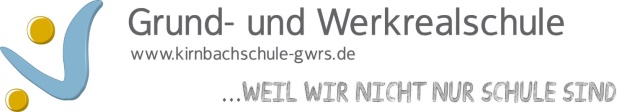 Bitte in Stichworten eintragenName der Lehrkraft: Paul RehbergDatum der Dokumentation: 31.07.2020Klasse in 2019/20FachDas haben wir bereits erledigtDas musste noch  offen bleiben3a,b,cEv.
ReligionMenschen in der Nachfolge
- Elisabeth von Thüringen- Gleichnis vom barmherzigen Samariter
Jesus Christus setzt Zeichen- Jesus das Licht für die Welt
- biblische Geschichten, in denen Jesus den Menschen geholfen hat, Mut zugesprochen, Würde gestärkt – Licht und Hoffnung gezeigt hat (4 Freunde und der Gelähmte; Sturmstillung; Heilung des Blinden Bartimäus; Heilung der 10 Aussätzigen; 
Auszug aus Ägypten,10 Geboten, Wanderung durch die Wüste, - Kinder leben in einer Welt- Unser christlicher Glaube